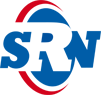 Inschrijf formulier Nederlandse Kampioenschap Rolstoeldansen 3 oktober 2020De instructeur:Naam:Adres:Postcode/woonplaats:Telefoon/land:e.mail:Bestelt kaarten voor:Deelnemers zaterdag 3 oktober 2020			 ….. x € 15,00 = €( allen Vriend van SRN)Bezoekers zaterdag 3 oktober 2020			….. x € 15,00,- = €											________Totaal af te rekenen aan de kassa:						€ 											=========Alle bestelde kaarten moeten worden afgerekendDatum:						Handtekening:Formulieren volledig invullen, kopiëren een kopie behouden en het origineel opsturenvóór 10 september 2020 Stichting Rolstoeldansen Nederlandsrn@rolstoeldansen.nl